招标公告福建片仔癀化妆品有限公司拟订制一批美导连衣裙,现公告如下，欢迎具备资质要求的厂商参加投标。项目名称：美导连衣裙采购内容：见附件一三、投标响应投标人应是具备独立企业法人资格且有能力提供招标货物及服务的企业，具体需提供的证件资料如下（若无提供以下资料，视为废标）：营业执照复印件加盖公章；报价单加盖公章；公司简介加盖公章；被委托人身份证复印件加盖公章；提供与样衣相同的面料及面料成分证明。有意参与投标的企业需将以上资料和报价单于2020年05月26日下午17:30止邮寄或提交至我司企管部，逾期收到的或不符合规定的投标文件将被拒绝。四、发布公告的媒介本次公开招标公告仅在片仔癀化妆品官方网站（www.pzhchina.com）及中国采购与招标网（http://www.chinabidding.com.cn）上发布，其他任何媒介上转载的招标采购信息均为非法转载，均为无效，因轻信其他组织、个人或媒体提供的信息而造成损失的，招标人概不负责。五、联系方式联系人：陈小姐地址：福建省漳州市琥珀路7号邮编：363000邮箱：273402693@qq.com 电话：0596-2633515六、其它1、报送材料概不退还。2、本公告解释权属本公告人。福建片仔癀化妆品有限公司2020年05月15日附件一：福建片仔癀化妆品有限公司物资采购报价单说明：1、报价单签名盖章后于2020年05月26日17: 30前邮寄或提交到我司企管部，逾期无效。邮寄地址：福建省漳州市芗城区琥珀路7号，企管部黄丽芳收，电话0596-2303100，请在快递封面上写上：报价方的公司名字+美导连衣裙。2、中标价格的确定方法：符合我司标书及产品质量要求且报价最低者，优先选为中标价格及中标供应商。报价前应注意物资的质量要求，报价单经询价方认同后生效，双方签定购销合同明确权责关系。3、以上价格为含13%税票费、含运费价。4、报价数量依据为预计的采购数量。中标价格一旦确定后，原则上本年度供货价格不得更改。5、结算方式：产品到货后，按检验合格数量开具全额增值税专用发票（税率13%），我司在收到发票后30个工作日内以汇款方式办理结算。  6、质量保证：质保期要求均为货物经最终验收合格后至少 12 个月。7、如有异议请在备注栏上注明。询价方(盖章)：福建片仔癀化妆品有限公司                报价方(盖章)：报价人(签名)：电话：0596-2633515                                          电话：询价日期：2020年05月15日                             报价日期：年      月      日产品名称品牌型号、规格质量要求样衣图片单位数量单价（元/台）生产周期备注美导连衣裙定制款L、M，中国国产微弹聚酯纤维高档面料。成份：聚酯纤维100%，聚酯纤维96%，氨纶4%，里料成份：聚酯纤维100%，（具体样式、面料以样衣为准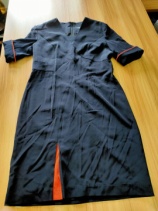 条100( M与L码各50条)